Independence Skills BingoBelow are some functional skills activities that will contribute towards your qualifications.                                                           Have a go at doing at least one thing every day. Can you take a picture (or get a family member to take it) and send it to us on Dojo?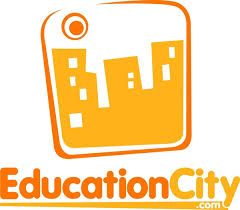 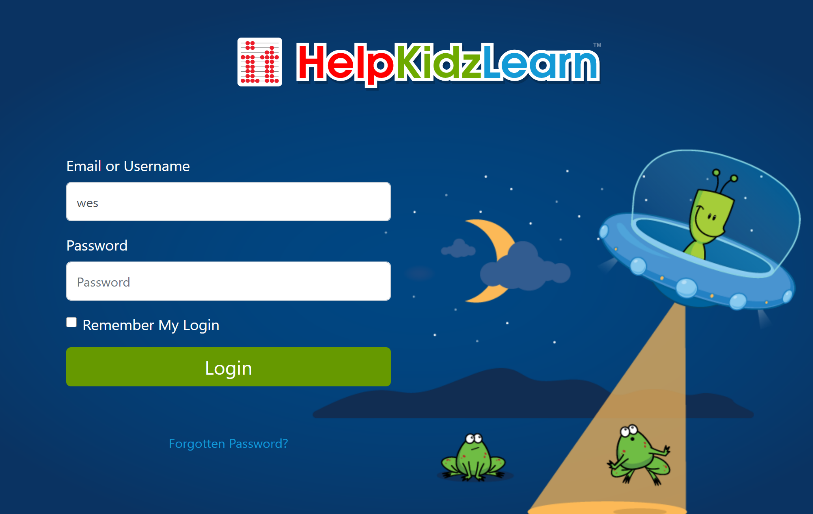 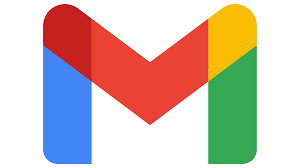 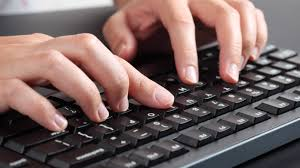 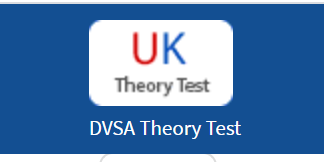 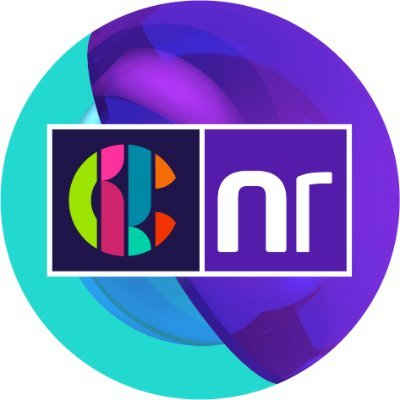 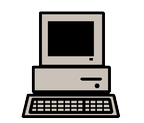 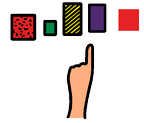 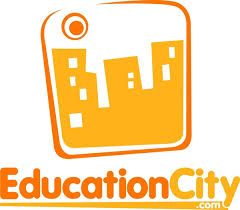 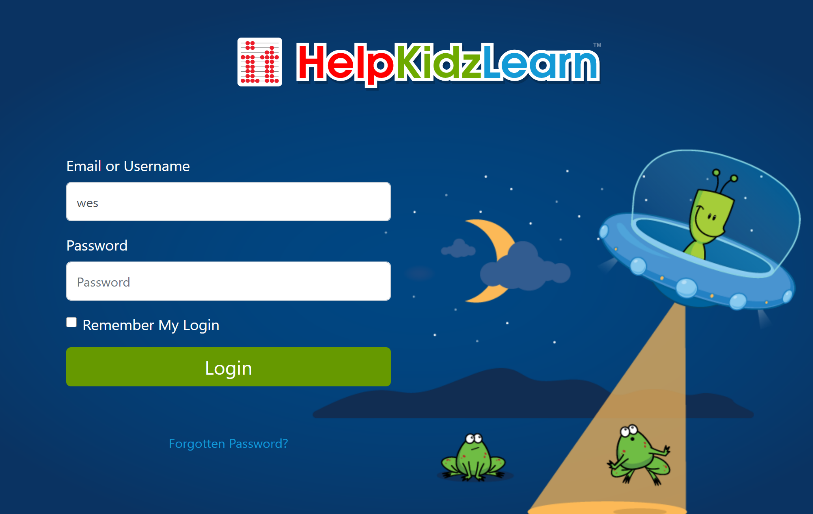 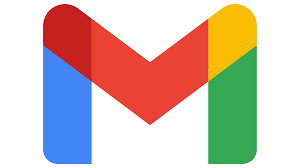 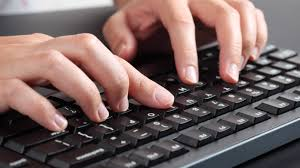 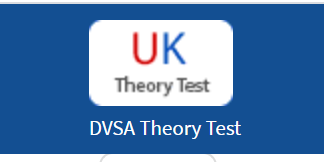 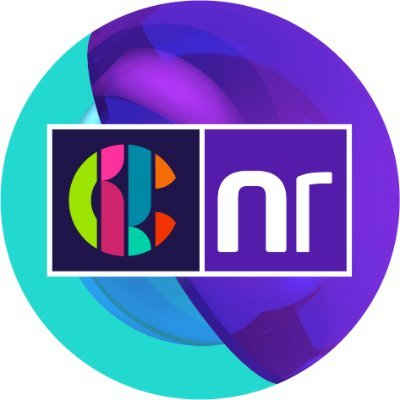 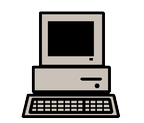 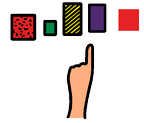 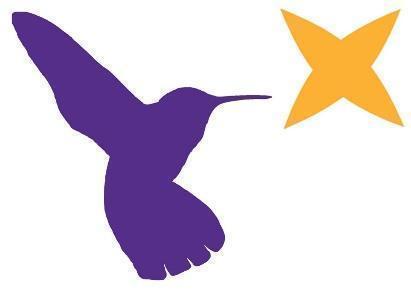 16+ Home LearningWeek beginning 1st March 202116+ Home LearningWeek beginning 1st March 2021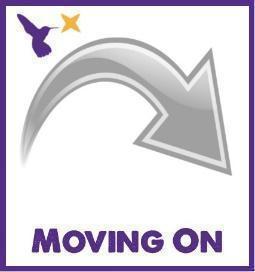 Classes in each pathway: Falcon, Lapwing, Curlew & OspreyClasses in each pathway: Falcon, Lapwing, Curlew & OspreyClasses in each pathway: Falcon, Lapwing, Curlew & OspreyClasses in each pathway: Falcon, Lapwing, Curlew & OspreyMaths activitiesMaths activitiesEnglish activitiesEnglish activitiesLevel 1 & 2:Complete the Level 1 & 2 online maths activities:GCSE Bitesize:https://www.bbc.co.uk/bitesize/examspecs/z8sg6fr BBC Bitesize: https://www.bbc.co.uk/bitesize/subjects/zqhs34j BBC Bitesize: Functional Maths https://www.bbc.co.uk/bitesize/subjects/zjd8jty CGP Maths Online 10-Minute Tests: https://www.cgpbooks.co.uk/resources/cgp-s-free-online-10-minute-tests/free-gcse-maths-online-10-minute-tests Level 1: FoundationLevel 2: HigherMaths Made Easy: https://mathsmadeeasy.co.uk/gcse-maths-revision/gcse-maths-online-tests/ Education Quizzes: https://www.educationquizzes.com/gcse/maths/ Level 1: (f) questionsLevel 2: (h) questionsGCSE Maths Quizzes: https://math-quiz.co.uk/gcse-maths GCSE Maths Revision:https://www.bbc.co.uk/bitesize/examspecs/z9p3mnb Mathletics:https://login.mathletics.com/ (Your teacher will Dojo your username and password)Level 1 & 2:Complete the Level 1 & 2 online maths activities:GCSE Bitesize:https://www.bbc.co.uk/bitesize/examspecs/z8sg6fr BBC Bitesize: https://www.bbc.co.uk/bitesize/subjects/zqhs34j BBC Bitesize: Functional Maths https://www.bbc.co.uk/bitesize/subjects/zjd8jty CGP Maths Online 10-Minute Tests: https://www.cgpbooks.co.uk/resources/cgp-s-free-online-10-minute-tests/free-gcse-maths-online-10-minute-tests Level 1: FoundationLevel 2: HigherMaths Made Easy: https://mathsmadeeasy.co.uk/gcse-maths-revision/gcse-maths-online-tests/ Education Quizzes: https://www.educationquizzes.com/gcse/maths/ Level 1: (f) questionsLevel 2: (h) questionsGCSE Maths Quizzes: https://math-quiz.co.uk/gcse-maths GCSE Maths Revision:https://www.bbc.co.uk/bitesize/examspecs/z9p3mnb Mathletics:https://login.mathletics.com/ (Your teacher will Dojo your username and password)Level 1 & 2:Complete the Level 1 & 2 online English activities:GCSE Bitesize – Grammar:https://www.bbc.co.uk/bitesize/guides/zyrn9qt/test BBC Bitesize: Functional Englishhttps://www.bbc.co.uk/bitesize/subjects/zmqj2nb BBC Bitesize: Grammar & Punctuationhttps://www.bbc.co.uk/bitesize/topics/z7vdy9q BBC Bitesize: Non-Fiction Textshttps://www.bbc.co.uk/bitesize/topics/zjfkscw BBC Bitesize: Reading Skillshttps://www.bbc.co.uk/bitesize/topics/zs8nv4j BBC Bitesize: Writing Skillshttps://www.bbc.co.uk/bitesize/topics/zywfbk7 CGP Functional Skills English Online 10-Minute Tests: https://www.cgpbooks.co.uk/resources/cgp-s-free-online-10-minute-tests/free-functional-skills-english-online-10-minute-te Level 1 and Level 2World Book Day 2021:Decorate your bedroom door in the style of your favourite book.Record a video of you doing a review of your favourite bookRecord a video of you reading your favourite book.https://www.worldbookday.com/events/ https://www.youtube.com/c/WorldBookDayUK?safe=true Level 1 & 2:Complete the Level 1 & 2 online English activities:GCSE Bitesize – Grammar:https://www.bbc.co.uk/bitesize/guides/zyrn9qt/test BBC Bitesize: Functional Englishhttps://www.bbc.co.uk/bitesize/subjects/zmqj2nb BBC Bitesize: Grammar & Punctuationhttps://www.bbc.co.uk/bitesize/topics/z7vdy9q BBC Bitesize: Non-Fiction Textshttps://www.bbc.co.uk/bitesize/topics/zjfkscw BBC Bitesize: Reading Skillshttps://www.bbc.co.uk/bitesize/topics/zs8nv4j BBC Bitesize: Writing Skillshttps://www.bbc.co.uk/bitesize/topics/zywfbk7 CGP Functional Skills English Online 10-Minute Tests: https://www.cgpbooks.co.uk/resources/cgp-s-free-online-10-minute-tests/free-functional-skills-english-online-10-minute-te Level 1 and Level 2World Book Day 2021:Decorate your bedroom door in the style of your favourite book.Record a video of you doing a review of your favourite bookRecord a video of you reading your favourite book.https://www.worldbookday.com/events/ https://www.youtube.com/c/WorldBookDayUK?safe=true Entry Levels:Complete the Entry Levels online maths activities:Bingo: Number Pairshttps://www.mathplayground.com/bingo-number-pairs.html Telling the Time:https://www.mathplayground.com/puzzle_pics_clocks.htmlDirection:https://www.mathsisfun.com/games/direction-nsew-.html Capacity:https://ictgames.com/mobilePage/capacity/index.htmlCoordinates:https://www.mathsisfun.com/data/click-coordinate.html Multiplication:https://mathsframe.co.uk/en/resources/resource/572/Multiplication-Tile-Crash Area:https://phet.colorado.edu/sims/html/area-builder/latest/area-builder_en.htmlEducation City:https://www.educationcity.com/ (Your teacher will Dojo your username and password)Mathletics:https://login.mathletics.com/ (Your teacher will Dojo your username and password)Entry Levels:Complete the Entry Levels online maths activities:Bingo: Number Pairshttps://www.mathplayground.com/bingo-number-pairs.html Telling the Time:https://www.mathplayground.com/puzzle_pics_clocks.htmlDirection:https://www.mathsisfun.com/games/direction-nsew-.html Capacity:https://ictgames.com/mobilePage/capacity/index.htmlCoordinates:https://www.mathsisfun.com/data/click-coordinate.html Multiplication:https://mathsframe.co.uk/en/resources/resource/572/Multiplication-Tile-Crash Area:https://phet.colorado.edu/sims/html/area-builder/latest/area-builder_en.htmlEducation City:https://www.educationcity.com/ (Your teacher will Dojo your username and password)Mathletics:https://login.mathletics.com/ (Your teacher will Dojo your username and password)Entry Levels:Complete the Entry Levels online English activities:Grammar: Prepositionshttps://www.gamestolearnenglish.com/prepositions-game/ Grammar: Too and Tohttps://learnenglishkids.britishcouncil.org/grammar-practice/too-big-too-small Grammar: This, That, Thosehttps://learnenglishkids.britishcouncil.org/grammar-practice/these-those Grammar: Future Predictionshttps://learnenglishkids.britishcouncil.org/grammar-practice/will-future-predictionsGrammar: Adjectiveshttps://learnenglishkids.britishcouncil.org/grammar-practice/adjectives Spelling: Look, Cover, Writeshttps://ictgames.com/mobilePage/lcwc/index.html Education City:https://www.educationcity.com/ (Your teacher will Dojo your username and password)World Book Day 2021:Decorate your bedroom door in the style of your favourite book.Record a video of you doing a review of your favourite bookRecord a video of you reading your favourite book.Dress up as your favourite character from a book and send a picture on Dojo to your teacher.https://www.worldbookday.com/events/ https://www.youtube.com/c/WorldBookDayUK?safe=true Podcasts:https://www.worldbookdaysocial.com/podcasts/ Entry Levels:Complete the Entry Levels online English activities:Grammar: Prepositionshttps://www.gamestolearnenglish.com/prepositions-game/ Grammar: Too and Tohttps://learnenglishkids.britishcouncil.org/grammar-practice/too-big-too-small Grammar: This, That, Thosehttps://learnenglishkids.britishcouncil.org/grammar-practice/these-those Grammar: Future Predictionshttps://learnenglishkids.britishcouncil.org/grammar-practice/will-future-predictionsGrammar: Adjectiveshttps://learnenglishkids.britishcouncil.org/grammar-practice/adjectives Spelling: Look, Cover, Writeshttps://ictgames.com/mobilePage/lcwc/index.html Education City:https://www.educationcity.com/ (Your teacher will Dojo your username and password)World Book Day 2021:Decorate your bedroom door in the style of your favourite book.Record a video of you doing a review of your favourite bookRecord a video of you reading your favourite book.Dress up as your favourite character from a book and send a picture on Dojo to your teacher.https://www.worldbookday.com/events/ https://www.youtube.com/c/WorldBookDayUK?safe=true Podcasts:https://www.worldbookdaysocial.com/podcasts/ Pre-Entry: Steps 4 Life 4 – 7:Complete the cooking and baking activities:Courgette and Cheese Muffins: https://www.foodafactoflife.org.uk/recipes/11-14-l2c/courgette-and-cheese-muffins/Dutch Apple Cake: https://www.foodafactoflife.org.uk/recipes/11-14-l2c/dutch-apple-cake/ Hot Cross Buns:https://www.foodafactoflife.org.uk/recipes/cereals/hot-cross-buns/Pizza Scones:https://www.foodafactoflife.org.uk/recipes/cereals/pizza-scones/ Complete the online maths activities:Measuring in cm:https://www.topmarks.co.uk/maths-games/measuring-in-cmSymmetry Matching:https://www.topmarks.co.uk/symmetry/symmetry-matching Area:https://www.mathsisfun.com/numbers/choose-larger-block.html Counting to 100:https://www.mathsisfun.com/numbers/counting-table.html Money:https://www.mathsisfun.com/money/money-master.html Numbers:https://www.gamestolearnenglish.com/numbers/ Education City:https://www.educationcity.com/ (Your teacher will Dojo your username and password)Mathletics:https://login.mathletics.com/(Your teacher will Dojo your username and password)Pre-Entry: Steps 4 Life 4 – 7:Complete the cooking and baking activities:Courgette and Cheese Muffins: https://www.foodafactoflife.org.uk/recipes/11-14-l2c/courgette-and-cheese-muffins/Dutch Apple Cake: https://www.foodafactoflife.org.uk/recipes/11-14-l2c/dutch-apple-cake/ Hot Cross Buns:https://www.foodafactoflife.org.uk/recipes/cereals/hot-cross-buns/Pizza Scones:https://www.foodafactoflife.org.uk/recipes/cereals/pizza-scones/ Complete the online maths activities:Measuring in cm:https://www.topmarks.co.uk/maths-games/measuring-in-cmSymmetry Matching:https://www.topmarks.co.uk/symmetry/symmetry-matching Area:https://www.mathsisfun.com/numbers/choose-larger-block.html Counting to 100:https://www.mathsisfun.com/numbers/counting-table.html Money:https://www.mathsisfun.com/money/money-master.html Numbers:https://www.gamestolearnenglish.com/numbers/ Education City:https://www.educationcity.com/ (Your teacher will Dojo your username and password)Mathletics:https://login.mathletics.com/(Your teacher will Dojo your username and password)Pre-Entry: Steps 4 Life 4 – 7:Complete the online English activities:World Book Day 2021:Decorate your bedroom door in the style of your favourite book.Record a video of you listening to your favourite book being read.Dress up as your favourite character from a book and send a picture on Dojo to your teacher.Create a cosy reading area in your bedroom.https://www.worldbookday.com/events/ https://www.youtube.com/c/WorldBookDayUK?safe=true Audio Books: https://www.worldbookday.com/world-of-stories/ Podcasts:https://www.worldbookdaysocial.com/podcasts/ Education City:https://www.educationcity.com/ (Your teacher will Dojo your username and password)Pre-Entry: Steps 4 Life 4 – 7:Complete the online English activities:World Book Day 2021:Decorate your bedroom door in the style of your favourite book.Record a video of you listening to your favourite book being read.Dress up as your favourite character from a book and send a picture on Dojo to your teacher.Create a cosy reading area in your bedroom.https://www.worldbookday.com/events/ https://www.youtube.com/c/WorldBookDayUK?safe=true Audio Books: https://www.worldbookday.com/world-of-stories/ Podcasts:https://www.worldbookdaysocial.com/podcasts/ Education City:https://www.educationcity.com/ (Your teacher will Dojo your username and password)Independent Living Skills activitiesIndependent Living Skills activitiesIndependent Living Skills activitiesIndependent Living Skills activitiesAll Levels:Independence Skills Bingo (please see page 6 of this document)Functional ICT Choosing Board (please see page 7 of this document)All Levels:Independence Skills Bingo (please see page 6 of this document)Functional ICT Choosing Board (please see page 7 of this document)All Levels:Independence Skills Bingo (please see page 6 of this document)Functional ICT Choosing Board (please see page 7 of this document)All Levels:Independence Skills Bingo (please see page 6 of this document)Functional ICT Choosing Board (please see page 7 of this document)Level 1 & 2:Make your breakfast, lunch and tea/ dinner.Do the washing up/ fill and empty the dishwasher.Clean your bedroom – make your bed, hoover, polish and tidy away your belongings.Clean the bathroom.Do your laundry.Preparing Food:Mexican Pockets: https://www.foodafactoflife.org.uk/recipes/healthy-eating-week/mexican-pockets/ Beef & Mozzarella Meatballs: https://www.foodafactoflife.org.uk/recipes/meat/meaty-eats/beef-and-mozzarella-meatballs/ Pork Jambalaya: https://www.foodafactoflife.org.uk/recipes/meat/meaty-eats/pork-jambalaya/ Marble Pear Tray Bake: https://www.foodafactoflife.org.uk/recipes/11-14-l2c/marble-pear-tray-bake/ Online Safety:Phising: https://barclayslifeskills.com/i-want-to-get-to-grips-with-money-and-my-payslip/school/what-is-phishing-and-online-fraud/ Staying Safe Online: https://barclayslifeskills.com/i-want-to-get-to-grips-with-money-and-my-payslip/school/how-to-stay-safe-online/ BBC Bitesize: https://www.bbc.co.uk/bitesize/guides/z9p9kqt/revision/1 Level 1 & 2:Make your breakfast, lunch and tea/ dinner.Do the washing up/ fill and empty the dishwasher.Clean your bedroom – make your bed, hoover, polish and tidy away your belongings.Clean the bathroom.Do your laundry.Preparing Food:Mexican Pockets: https://www.foodafactoflife.org.uk/recipes/healthy-eating-week/mexican-pockets/ Beef & Mozzarella Meatballs: https://www.foodafactoflife.org.uk/recipes/meat/meaty-eats/beef-and-mozzarella-meatballs/ Pork Jambalaya: https://www.foodafactoflife.org.uk/recipes/meat/meaty-eats/pork-jambalaya/ Marble Pear Tray Bake: https://www.foodafactoflife.org.uk/recipes/11-14-l2c/marble-pear-tray-bake/ Online Safety:Phising: https://barclayslifeskills.com/i-want-to-get-to-grips-with-money-and-my-payslip/school/what-is-phishing-and-online-fraud/ Staying Safe Online: https://barclayslifeskills.com/i-want-to-get-to-grips-with-money-and-my-payslip/school/how-to-stay-safe-online/ BBC Bitesize: https://www.bbc.co.uk/bitesize/guides/z9p9kqt/revision/1 Level 1 & 2:Make your breakfast, lunch and tea/ dinner.Do the washing up/ fill and empty the dishwasher.Clean your bedroom – make your bed, hoover, polish and tidy away your belongings.Clean the bathroom.Do your laundry.Preparing Food:Mexican Pockets: https://www.foodafactoflife.org.uk/recipes/healthy-eating-week/mexican-pockets/ Beef & Mozzarella Meatballs: https://www.foodafactoflife.org.uk/recipes/meat/meaty-eats/beef-and-mozzarella-meatballs/ Pork Jambalaya: https://www.foodafactoflife.org.uk/recipes/meat/meaty-eats/pork-jambalaya/ Marble Pear Tray Bake: https://www.foodafactoflife.org.uk/recipes/11-14-l2c/marble-pear-tray-bake/ Online Safety:Phising: https://barclayslifeskills.com/i-want-to-get-to-grips-with-money-and-my-payslip/school/what-is-phishing-and-online-fraud/ Staying Safe Online: https://barclayslifeskills.com/i-want-to-get-to-grips-with-money-and-my-payslip/school/how-to-stay-safe-online/ BBC Bitesize: https://www.bbc.co.uk/bitesize/guides/z9p9kqt/revision/1 Level 1 & 2:Make your breakfast, lunch and tea/ dinner.Do the washing up/ fill and empty the dishwasher.Clean your bedroom – make your bed, hoover, polish and tidy away your belongings.Clean the bathroom.Do your laundry.Preparing Food:Mexican Pockets: https://www.foodafactoflife.org.uk/recipes/healthy-eating-week/mexican-pockets/ Beef & Mozzarella Meatballs: https://www.foodafactoflife.org.uk/recipes/meat/meaty-eats/beef-and-mozzarella-meatballs/ Pork Jambalaya: https://www.foodafactoflife.org.uk/recipes/meat/meaty-eats/pork-jambalaya/ Marble Pear Tray Bake: https://www.foodafactoflife.org.uk/recipes/11-14-l2c/marble-pear-tray-bake/ Online Safety:Phising: https://barclayslifeskills.com/i-want-to-get-to-grips-with-money-and-my-payslip/school/what-is-phishing-and-online-fraud/ Staying Safe Online: https://barclayslifeskills.com/i-want-to-get-to-grips-with-money-and-my-payslip/school/how-to-stay-safe-online/ BBC Bitesize: https://www.bbc.co.uk/bitesize/guides/z9p9kqt/revision/1 Entry Levels:Help to make your lunch.Help to make your tea/ dinner.Help to wash up/ fill and empty the dishwasher.Help to clean your bedroom: make your bed, hoover, polish and tidy away your belongings.Help to clean the bathroom.Help to do the laundry at home.Preparing Food:Scones: https://www.foodafactoflife.org.uk/recipes/3-5-years/scrummy-scones/ Raisin & Banana Cookies: https://www.foodafactoflife.org.uk/recipes/cereals/raisin-and-banana-cookies/ Sausage & Tomato Frittata: https://www.foodafactoflife.org.uk/recipes/breakfast/sausage-and-tomato-frittata/ Pizza Wheels: https://www.foodafactoflife.org.uk/recipes/5-11-years/pizza-wheels/ Online Safety:BBC Bitesize: https://www.bbc.co.uk/bitesize/guides/z9p9kqt/revision/1 Online Gaming: https://www.childline.org.uk/info-advice/bullying-abuse-safety/online-mobile-safety/online-gaming/ BBC Own It: https://www.bbc.com/ownit/curations/staying-safe Entry Levels:Help to make your lunch.Help to make your tea/ dinner.Help to wash up/ fill and empty the dishwasher.Help to clean your bedroom: make your bed, hoover, polish and tidy away your belongings.Help to clean the bathroom.Help to do the laundry at home.Preparing Food:Scones: https://www.foodafactoflife.org.uk/recipes/3-5-years/scrummy-scones/ Raisin & Banana Cookies: https://www.foodafactoflife.org.uk/recipes/cereals/raisin-and-banana-cookies/ Sausage & Tomato Frittata: https://www.foodafactoflife.org.uk/recipes/breakfast/sausage-and-tomato-frittata/ Pizza Wheels: https://www.foodafactoflife.org.uk/recipes/5-11-years/pizza-wheels/ Online Safety:BBC Bitesize: https://www.bbc.co.uk/bitesize/guides/z9p9kqt/revision/1 Online Gaming: https://www.childline.org.uk/info-advice/bullying-abuse-safety/online-mobile-safety/online-gaming/ BBC Own It: https://www.bbc.com/ownit/curations/staying-safe Entry Levels:Help to make your lunch.Help to make your tea/ dinner.Help to wash up/ fill and empty the dishwasher.Help to clean your bedroom: make your bed, hoover, polish and tidy away your belongings.Help to clean the bathroom.Help to do the laundry at home.Preparing Food:Scones: https://www.foodafactoflife.org.uk/recipes/3-5-years/scrummy-scones/ Raisin & Banana Cookies: https://www.foodafactoflife.org.uk/recipes/cereals/raisin-and-banana-cookies/ Sausage & Tomato Frittata: https://www.foodafactoflife.org.uk/recipes/breakfast/sausage-and-tomato-frittata/ Pizza Wheels: https://www.foodafactoflife.org.uk/recipes/5-11-years/pizza-wheels/ Online Safety:BBC Bitesize: https://www.bbc.co.uk/bitesize/guides/z9p9kqt/revision/1 Online Gaming: https://www.childline.org.uk/info-advice/bullying-abuse-safety/online-mobile-safety/online-gaming/ BBC Own It: https://www.bbc.com/ownit/curations/staying-safe Entry Levels:Help to make your lunch.Help to make your tea/ dinner.Help to wash up/ fill and empty the dishwasher.Help to clean your bedroom: make your bed, hoover, polish and tidy away your belongings.Help to clean the bathroom.Help to do the laundry at home.Preparing Food:Scones: https://www.foodafactoflife.org.uk/recipes/3-5-years/scrummy-scones/ Raisin & Banana Cookies: https://www.foodafactoflife.org.uk/recipes/cereals/raisin-and-banana-cookies/ Sausage & Tomato Frittata: https://www.foodafactoflife.org.uk/recipes/breakfast/sausage-and-tomato-frittata/ Pizza Wheels: https://www.foodafactoflife.org.uk/recipes/5-11-years/pizza-wheels/ Online Safety:BBC Bitesize: https://www.bbc.co.uk/bitesize/guides/z9p9kqt/revision/1 Online Gaming: https://www.childline.org.uk/info-advice/bullying-abuse-safety/online-mobile-safety/online-gaming/ BBC Own It: https://www.bbc.com/ownit/curations/staying-safe Pre-Entry: Steps 4 Life 4 – 7:Help to make your lunch at home.Help to make your tea/ dinner at home.Help to do the washing up at home.Help to clean your bedroom at home.Help to make your bed at home.Help to do the laundry at home.Self-Care:Cleaning your teeth properly: https://www.bbc.co.uk/bitesize/clips/z3dgkqt Drying yourself properly: https://www.bbc.co.uk/bitesize/clips/zt3hyrd Wearing clean clothes: https://www.bbc.co.uk/bitesize/clips/zpgn34j Washing your hair: https://www.bbc.co.uk/bitesize/clips/zscfgk7 Pre-Entry: Steps 4 Life 4 – 7:Help to make your lunch at home.Help to make your tea/ dinner at home.Help to do the washing up at home.Help to clean your bedroom at home.Help to make your bed at home.Help to do the laundry at home.Self-Care:Cleaning your teeth properly: https://www.bbc.co.uk/bitesize/clips/z3dgkqt Drying yourself properly: https://www.bbc.co.uk/bitesize/clips/zt3hyrd Wearing clean clothes: https://www.bbc.co.uk/bitesize/clips/zpgn34j Washing your hair: https://www.bbc.co.uk/bitesize/clips/zscfgk7 Pre-Entry: Steps 4 Life 4 – 7:Help to make your lunch at home.Help to make your tea/ dinner at home.Help to do the washing up at home.Help to clean your bedroom at home.Help to make your bed at home.Help to do the laundry at home.Self-Care:Cleaning your teeth properly: https://www.bbc.co.uk/bitesize/clips/z3dgkqt Drying yourself properly: https://www.bbc.co.uk/bitesize/clips/zt3hyrd Wearing clean clothes: https://www.bbc.co.uk/bitesize/clips/zpgn34j Washing your hair: https://www.bbc.co.uk/bitesize/clips/zscfgk7 Pre-Entry: Steps 4 Life 4 – 7:Help to make your lunch at home.Help to make your tea/ dinner at home.Help to do the washing up at home.Help to clean your bedroom at home.Help to make your bed at home.Help to do the laundry at home.Self-Care:Cleaning your teeth properly: https://www.bbc.co.uk/bitesize/clips/z3dgkqt Drying yourself properly: https://www.bbc.co.uk/bitesize/clips/zt3hyrd Wearing clean clothes: https://www.bbc.co.uk/bitesize/clips/zpgn34j Washing your hair: https://www.bbc.co.uk/bitesize/clips/zscfgk7 What social media platform is this?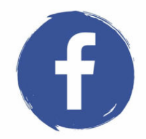 __________________Can you put a bandage on your knee?Can you lock your front door?What social media platform is this?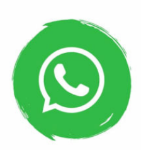 __________________Can you find the stop tap in your house?Can you write a letter to a family member?Can you walk a mile?Watch: https://youtu.be/njeZ29umqVEWhat social media platform is this?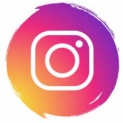 __________________Can you speak on the phone to a family member?What are these called?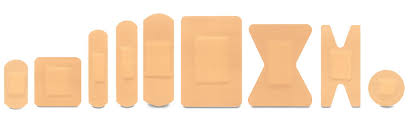 __________________Can you Google the phone number for West Oaks Woodhouse Learning?__________________Can you put someone into the recovery position?Watch - St John’s Ambulance video: https://youtu.be/GmqXqwSV3boWhat is the weight of a standard tin of beans?__________________Can you post the letter you have written to your family member?What social media platform is this?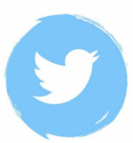 __________________Can you dial the number of a family member on a phone?Can you find your ankle?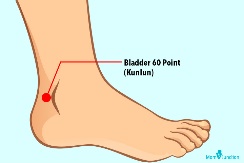 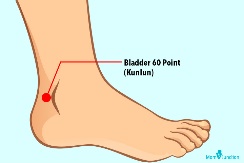 Can you cook a frozen pizza using the oven?Can you Google the phone number for West Oaks Boston Spa?__________________Can clean inside your fridge? 